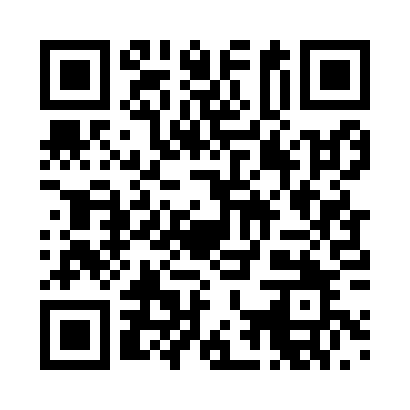 Prayer times for Altoetting, GermanyWed 1 May 2024 - Fri 31 May 2024High Latitude Method: Angle Based RulePrayer Calculation Method: Muslim World LeagueAsar Calculation Method: ShafiPrayer times provided by https://www.salahtimes.comDateDayFajrSunriseDhuhrAsrMaghribIsha1Wed3:395:501:065:068:2410:252Thu3:375:481:065:078:2510:283Fri3:345:471:065:078:2610:304Sat3:315:451:065:088:2810:325Sun3:295:441:065:088:2910:356Mon3:265:421:065:098:3110:377Tue3:235:401:065:098:3210:408Wed3:205:391:065:108:3310:429Thu3:185:381:065:108:3510:4410Fri3:155:361:065:118:3610:4711Sat3:125:351:065:118:3710:4912Sun3:105:331:065:128:3910:5213Mon3:075:321:065:128:4010:5414Tue3:045:311:065:138:4110:5715Wed3:015:291:065:138:4310:5916Thu2:595:281:065:148:4411:0217Fri2:565:271:065:148:4511:0418Sat2:535:261:065:158:4611:0719Sun2:505:241:065:158:4811:0920Mon2:495:231:065:168:4911:1221Tue2:495:221:065:168:5011:1522Wed2:485:211:065:178:5111:1623Thu2:485:201:065:178:5311:1624Fri2:485:191:065:178:5411:1725Sat2:475:181:065:188:5511:1726Sun2:475:171:065:188:5611:1827Mon2:475:171:075:198:5711:1928Tue2:465:161:075:198:5811:1929Wed2:465:151:075:208:5911:2030Thu2:465:141:075:209:0011:2031Fri2:465:131:075:209:0111:21